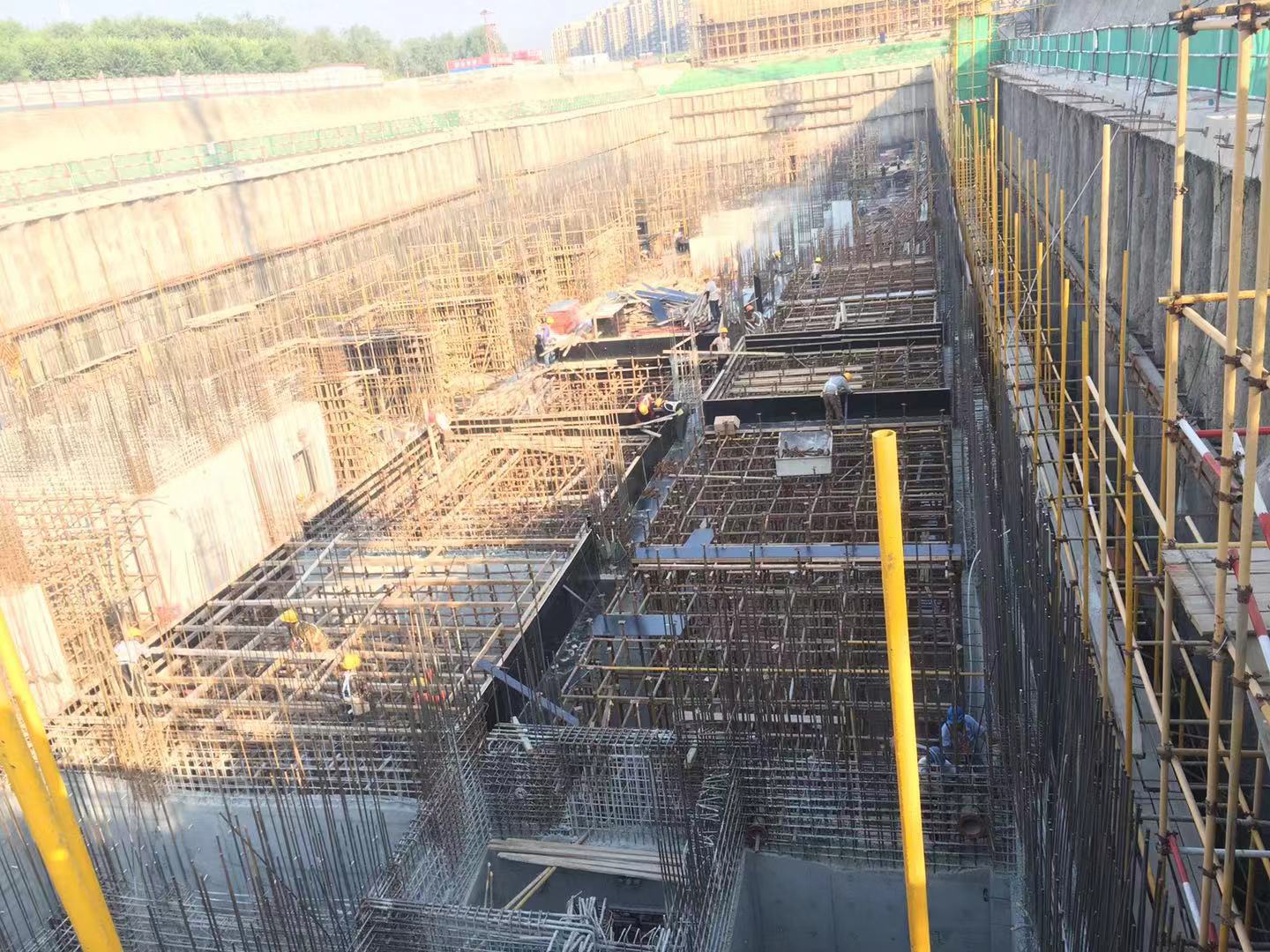 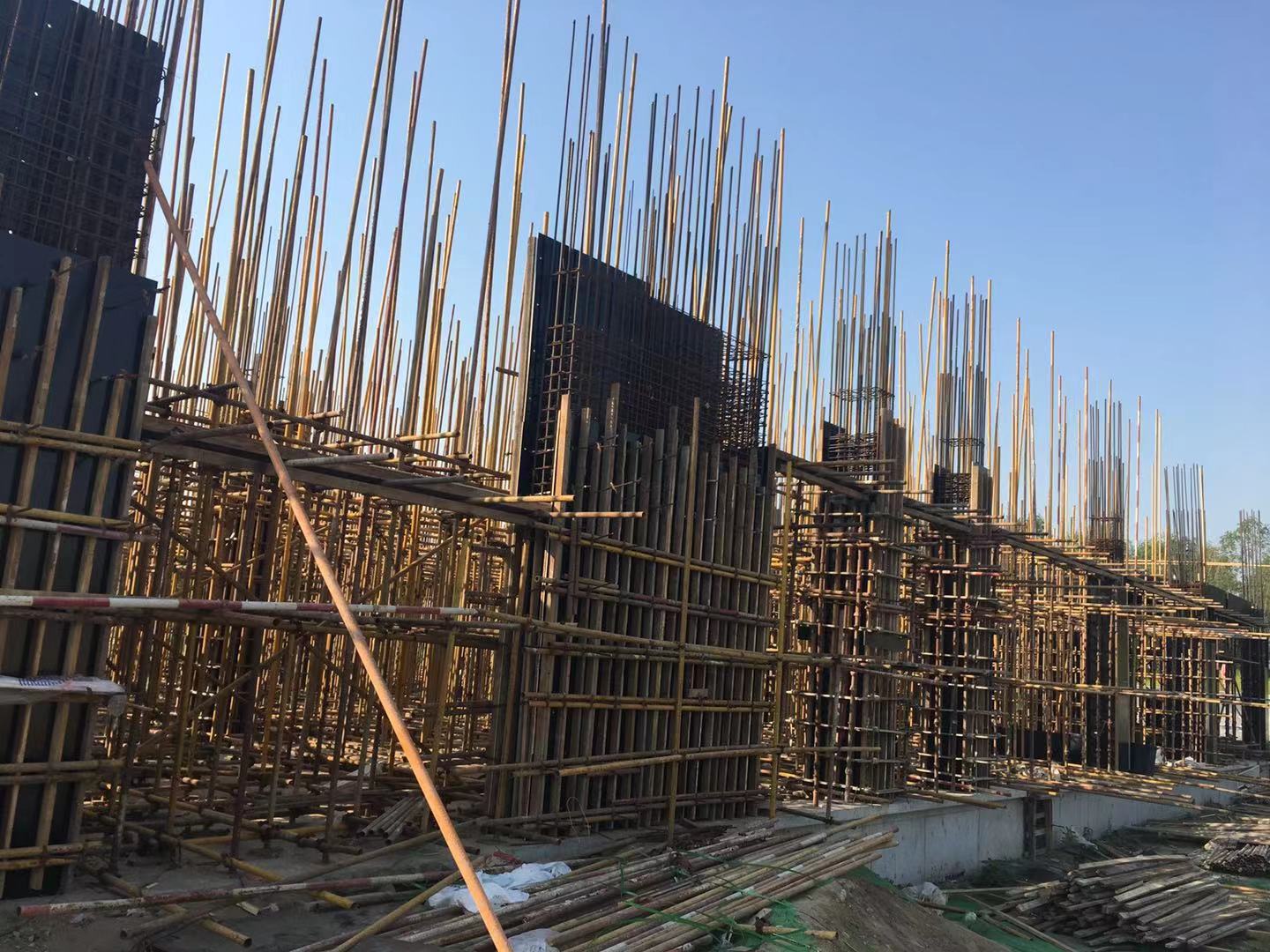 B区施工进度                A区施工进度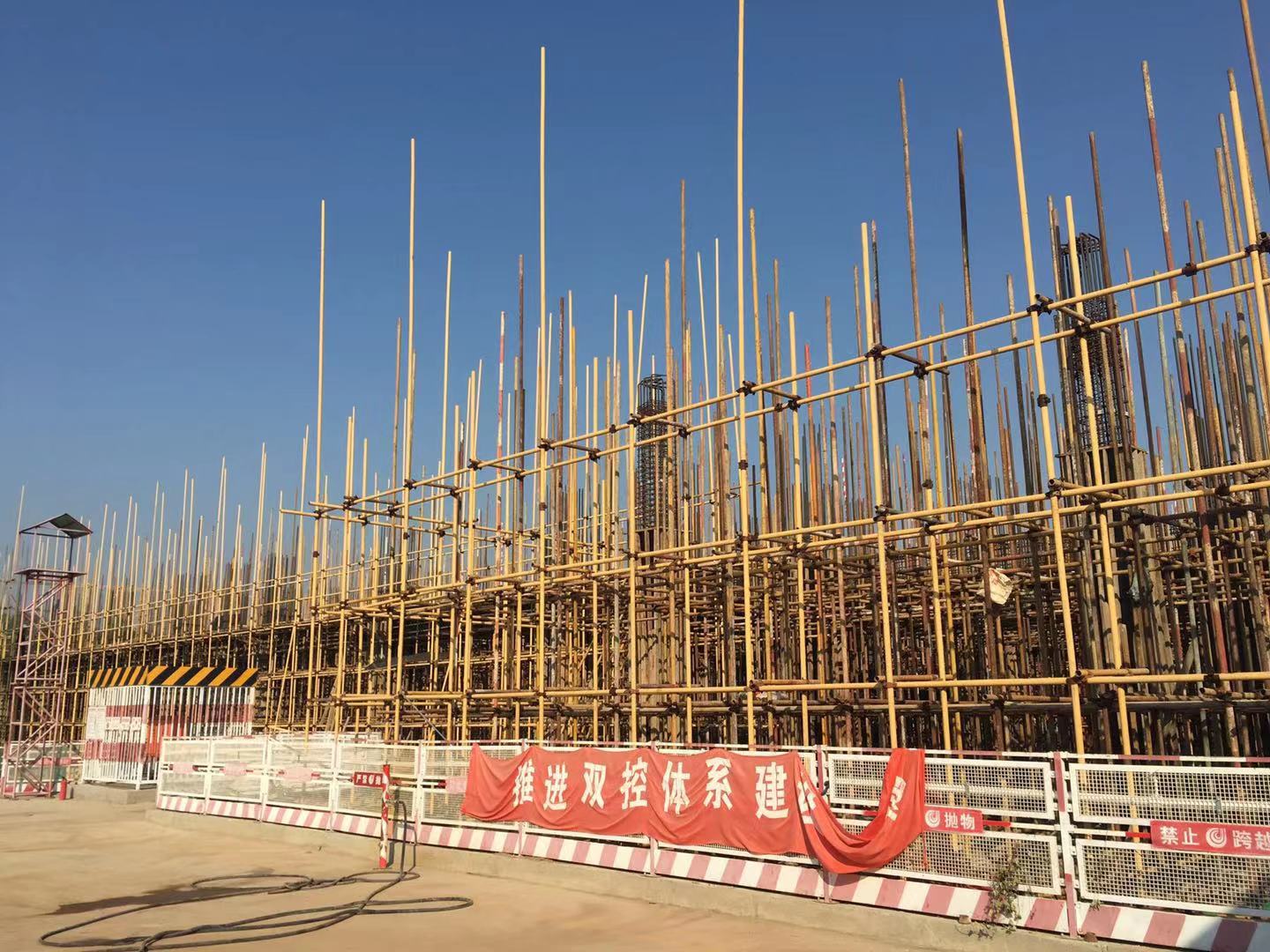 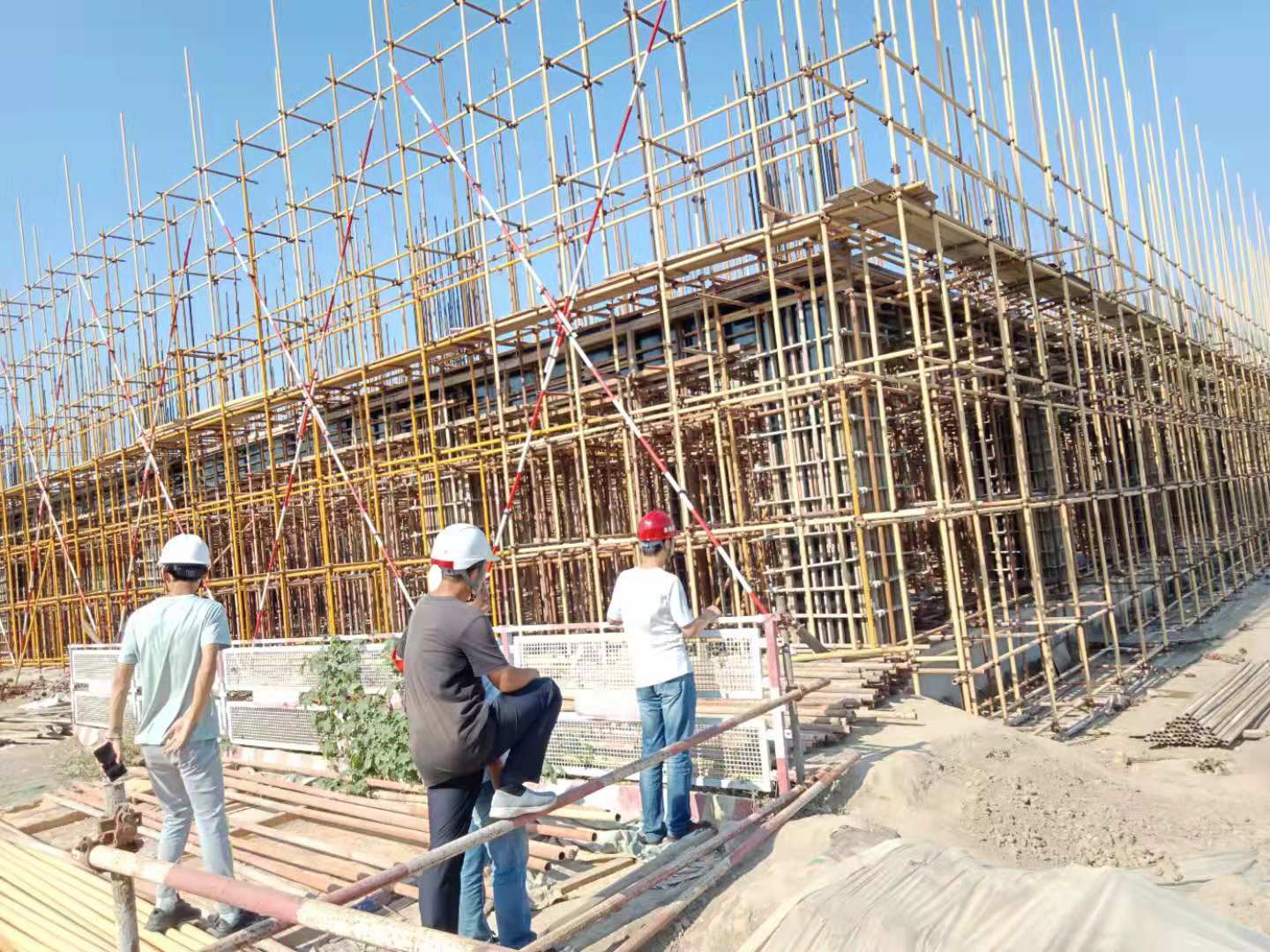 C区施工进度                 安全联合检查